НАЦІОНАЛЬНИЙ ТЕХНІЧНИЙ УНІВЕРСИТЕТ УКРАЇНИ«КИЇВСЬКИЙ ПОЛІТЕХНІЧНИЙ ІНСТИТУТІМЕНІ ІГОРЯ СІКОРСЬКОГО»Кафедра теорії, практики та перекладу французької мовиКафедра теорії, практики та перекладу англійської мовиКиївська фонетична школа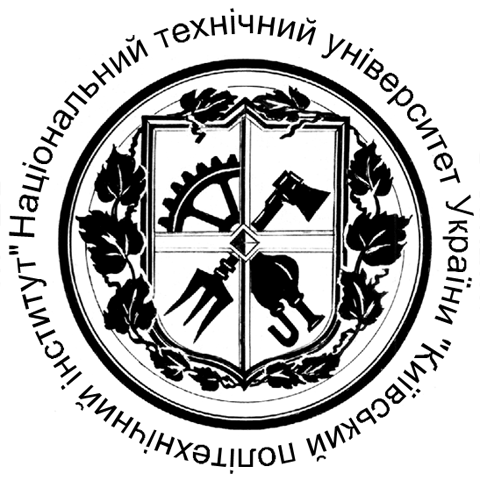 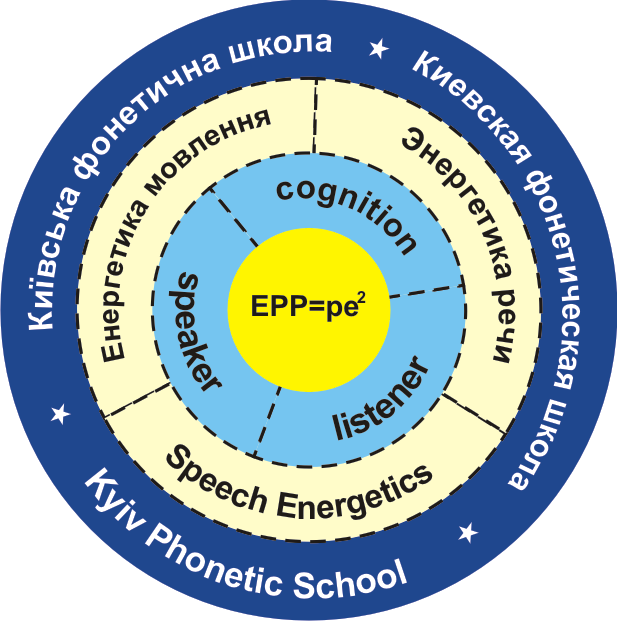 Інформаційний лист-запрошеннядо участі в роботі VІ Круглого столу з міжнародною участю«CURRENT TRENDS IN PHONETIC STUDIES» («СУЧАСНІ ТЕНДЕНЦІЇ ФОНЕТИЧНИХ ДОСЛІДЖЕНЬ»)Вельмишановні колеги!Щиро запрошуємо Вас взяти участь у роботі VІ Круглого столу з міжнародною участю «Current trends in phonetic studies» («Сучасні тенденції фонетичних досліджень»), який відбудеться 21 квітня 2023 року на кафедрах теорії, практики та перекладу французької мови і теорії, практики та перекладу англійської мови факультету лінгвістики Національного технічного університету України «Київський політехнічний інститут імені Ігоря Сікорського».ТЕМАТИКА СЕКЦІЙ КРУГЛОГО СТОЛУ1. Сучасні дослідження звукової будови мови й мовлення.2. Комунікативно-когнітивний, енергетичний, культурологічний, еколінгвістичний та прагматичний аспекти фонетичних досліджень дискурсу.3. Фоносемантичні й фоностилістичні дослідження текстів різних жанрів.4. Емоційний стан, почуття й відчуття особистості та їхнє просодичне вираження у мовленні.5. Ідентифікація особистості мовця за фонетичним оформленням його мовлення.6. Константність і варіативність соціофонетичних параметрів мовлення.7. Підходи, напрями й аспекти до вивчення фонетичних універсалій.8. Взаємодія лінгвальних і позалігвальних характеристик в оформленні емоційного мовлення.9. Лінгвоконтрастивні дослідження фонетичних систем іноземної та української мов.10. Актуальні питання методики викладання фонетики іноземної мови.11. Роль фонетичних засобів у перекладі текстів різних жанрів.Робочі мови круглого столу: українська, англійська, німецька, французька.Матеріали круглого столу будуть опубліковані до початку його роботи в електронному збірнику тез доповідей, а також розміщені на сайті конференції (http://ctips.kpi.ua/2020/index).Матеріали круглого столу просимо надсилати до 26 березня 2023 року на електронну адресу ktppamm@gmail.com:1. «Анкету учасника круглого столу» (див. зразок анкети нижче).2. Тези доповіді (обсягом до 4 стор.) (див. зразок оформлення нижче).Участь у роботі круглого столу безкоштовна.Телефон для довідок: (044) 204 83 58 (кафедра теорії, практики та перекладу французької мови НТУУ «КПІ ім. Ігоря Сікорського»).З організаційними питаннями Ви можете звертатися до Тараненко Лариси Іванівни: тел. (+38) 050 353 52 34.Вимоги до оформлення матеріалів круглого столуМова публікації – українська, англійська, французька, німецька.Набір тексту в редакторі WORD, гарнітура Times New Roman, 14 кегль, міжрядковий інтервал 1, береги: всі по .1-й рядок – назва доповіді (вирівнювання по центру, жирний шрифт, великими літерами, 14 кегль).У наступному рядку під назвою статті подається прізвище й ініціали автора (жирний курсив, 14 кегль); нижче – назва вищого закладу освіти (курсив, 14 кегль) та електронна адреса автора (авторів) статті (курсив, 14 кегль).Через один рядок відступу подається анотація англійською мовою обсягом 3-5 речень та ключові слова (5-7 слів) (12 кегль, курсив). Через один рядок відступу друкується текст доповіді (14 кегль). За основним текстом наводиться Література (вирівнювання по центру). Бібліографічний опис джерел (12 кегль) оформлюється відповідно до міжнародного стилю цитувань APA Style та подається в алфавітному порядку.  У тексті покликання на джерела подаються у круглих дужках, відповідно до міжнародного стилю цитувань APA Style, напр.: Романтична поезія характеризується "спонтанним переливом сильних почуттів" (Вордсворт, 2006, с. 263).За наявності в тексті схем, діаграм, рисунків, формул та додаткових шрифтів вони мають бути представлені як елемент тексту і закріплені у відповідному місці. Схеми, рисунки, формули дублюються в окремому графічному файлі з розширенням .jpg або .bmp. Додаткові шрифти надсилаються окремим архівом. Зразок оформлення тексту доповіді:АНКЕТА УЧАСНИКАКруглого столу«Сучасні тенденції фонетичних досліджень»21 квітня 2023 р., м. Київ ПРОСОДИЧНІ ЗАСОБИ АКТУАЛІЗАЦІЇ АНГЛІЙСЬКИХ ФОЛЬКЛОРНИХ ТЕКСТІВТараненко Л.І.Національний технічний університет України «Київський політехнічний інститут імені Ігоря Сікорського»litera@i.uaАнотація англійською мовоюТекстЛітератураПрізвище, ім’я та по батьковіМісце роботи (назва вищого навчального закладу та кафедри)Науковий ступінь, учене званняПосадаE-mailМобільний телефон Назва доповідіСекція Форма участі (очна/заочна) 